ADDYSG A CHYMWYSTERAU	EDUCATION & QUALIFICATIONSCYFLOGAETH BRESENNOL NEU DDIWEDDARAF        CURRENT OR MOST RECENT EMPLOYMENTCYFLOGAETH FLAENOROL	PREVIOUS EMPLOYMENT(rhestrwch y gwaith a wnaethoch yn flaenorol mewn trefn gronolegol).(In chronological order list the work you have done previously).GWYBODAETH I GEFNOGI EICH CAISDarllenwch yn ofalus y Manylion Pellach ar gyfer y swydd a rhowch dystiolaeth i ddangos sut rydych chi’n cwrdd â’r meini prawf dethol a gynhwysir yn y Fanyleb Person. Dylech roi manylion y sgiliau, y medrau a’r wybodaeth berthnasol sydd gennych a fydd yn caniatáu i chi gyflawni’r swydd yn effeithiol. Mae’n bosibl eich bod wedi ennill y rhain mewn nifer o agweddau o’ch bywyd, megis profiad gwaith (cyflogedig neu wirfoddol) addysg, hyfforddiant, neu ddiddordebau, cyhyd â’ch bod yn canolbwyntio ar eu perthnasedd i ofynion y swydd. Cewch gynnwys CV yn ychwanegol i’ch cais, ond ni chaiff CV ei dderbyn heb ffurflen gais wedi’i llenwi.INFORMATION IN SUPPORT OF YOUR APPLICATIONPlease read carefully the Further Particulars for the vacancy and provide evidence showing how you meet the selection criteria given in the Person Specification for the post.  You should provide details of relevant skills, abilities and knowledge that you have which will enable you to carry out the job effectively.  These may have been gained from any aspect of your life, such as work experience (paid or unpaid), education, training, or hobbies and interests, providing you focus on their relevance to the requirements of the job.  You may include a CV in addition to your application, but a CV will not be accepted without a completed application form.CANOLWYR 		REFERENCESDylid enwi ddau ganolwr, dylai o leiaf un allu rhoi barn ar eich gallu proffesiynol. Yr arfer yw cysylltu â phob canolwr cyn y cyfweliad. Os nad ydych yn dymuno i ni gysylltu ag un neu ragor o'ch canolwyr cyn cynnig y swydd i chi, rhaid i chi nodi hyn yn erbyn enw'r canolwr priodol.Two referees should be named, at least one being able to give an opinion on your professional ability. The Society may wish to contact referees prior to interview.  Should you not wish one or more of your referees to be contacted prior to a job offer being made you must indicate this against the appropriate referee.NODER:	Os nad oes digon o le i roi’r holl wybodaeth ar y ffurflen, dylid rhoi manylion ychwanegol yn y man priodol a ddarperir ar dudalen 6, neu ar ddalen ar wahân.NOTE:	Where there is insufficient space for full information to be given on the form, additional details should be given in the space provided on page 6, or on a separate sheet.GWYBODAETH ARALL	OTHER INFORMATIONDATGAN BUDDIANNAU                      DECLARATION OF INTERESTDATGANIAD		DECLARATION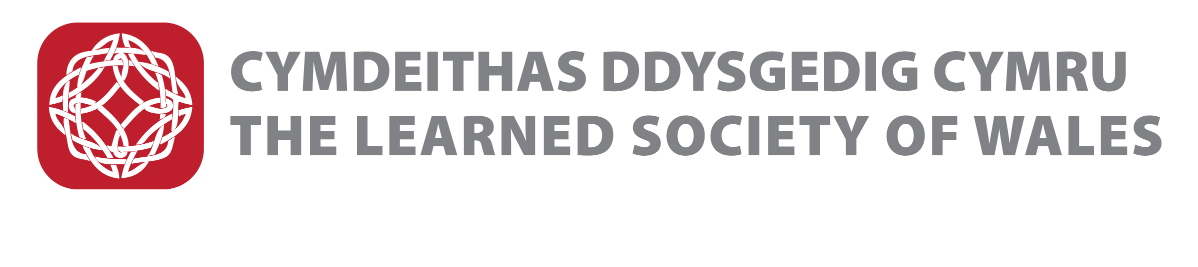 Ffurflen Gais	Application FormMae’r cymdeithas yn croesawu ceisiadau yn Gymraeg neu Saesneg.The Society welcomes applications in either Welsh or English.Am swydd/For the post of _____________________________Ymhle welsoch chi hysbyseb am y swydd hon/ Where did you see this position advertised? ____________________________________________________________________________Nodwch mai dim ond ceisiadau sy’n cynnwys Ffurflen Monitro Cyfle Cyfartal fydd yn cael eu hystyried Please note applications will only be considered if accompanied by a completed Equal Opportunities Monitoring Form.Ffurflen Gais	Application FormMae’r cymdeithas yn croesawu ceisiadau yn Gymraeg neu Saesneg.The Society welcomes applications in either Welsh or English.Am swydd/For the post of _____________________________Ymhle welsoch chi hysbyseb am y swydd hon/ Where did you see this position advertised? ____________________________________________________________________________Nodwch mai dim ond ceisiadau sy’n cynnwys Ffurflen Monitro Cyfle Cyfartal fydd yn cael eu hystyried Please note applications will only be considered if accompanied by a completed Equal Opportunities Monitoring Form.Ffurflen Gais	Application FormMae’r cymdeithas yn croesawu ceisiadau yn Gymraeg neu Saesneg.The Society welcomes applications in either Welsh or English.Am swydd/For the post of _____________________________Ymhle welsoch chi hysbyseb am y swydd hon/ Where did you see this position advertised? ____________________________________________________________________________Nodwch mai dim ond ceisiadau sy’n cynnwys Ffurflen Monitro Cyfle Cyfartal fydd yn cael eu hystyried Please note applications will only be considered if accompanied by a completed Equal Opportunities Monitoring Form.Ffurflen Gais	Application FormMae’r cymdeithas yn croesawu ceisiadau yn Gymraeg neu Saesneg.The Society welcomes applications in either Welsh or English.Am swydd/For the post of _____________________________Ymhle welsoch chi hysbyseb am y swydd hon/ Where did you see this position advertised? ____________________________________________________________________________Nodwch mai dim ond ceisiadau sy’n cynnwys Ffurflen Monitro Cyfle Cyfartal fydd yn cael eu hystyried Please note applications will only be considered if accompanied by a completed Equal Opportunities Monitoring Form.Cyfenw SurnameCyfenw SurnameLlythrennau Cyntaf   InitialsLlythrennau Cyntaf   InitialsLlythrennau Cyntaf   InitialsCyfeiriad preifat   Private addressCyfeiriad preifat   Private addressCyfeiriad ar gyfer gohebiaeth (os yw’n wahanol)Address for correspondence (if different)Cyfeiriad ar gyfer gohebiaeth (os yw’n wahanol)Address for correspondence (if different)Cyfeiriad ar gyfer gohebiaeth (os yw’n wahanol)Address for correspondence (if different)Cod Post   Post CodeRhif Ffôn CartrefHome Telephone No.Cod Post   Post CodeRhif Ffôn Symudol:Mobile Telephone No:Rhif Ffôn Symudol:Mobile Telephone No:A oes gennych drwydded yrru gyfredol? (Nodwch unrhyw arnodiadau)Do you hold a current driving licence?(Please specify any endorsements)A oes gennych drwydded yrru gyfredol? (Nodwch unrhyw arnodiadau)Do you hold a current driving licence?(Please specify any endorsements)A oes gennych drwydded yrru gyfredol? (Nodwch unrhyw arnodiadau)Do you hold a current driving licence?(Please specify any endorsements)Ebost:Email:Ebost:Email:A oes gennych drwydded yrru gyfredol? (Nodwch unrhyw arnodiadau)Do you hold a current driving licence?(Please specify any endorsements)A oes gennych drwydded yrru gyfredol? (Nodwch unrhyw arnodiadau)Do you hold a current driving licence?(Please specify any endorsements)A oes gennych drwydded yrru gyfredol? (Nodwch unrhyw arnodiadau)Do you hold a current driving licence?(Please specify any endorsements)Rhif Ffôn GwaithWork Telephone No:Rhif Ffôn GwaithWork Telephone No:A oes gennych drwydded yrru gyfredol? (Nodwch unrhyw arnodiadau)Do you hold a current driving licence?(Please specify any endorsements)A oes gennych drwydded yrru gyfredol? (Nodwch unrhyw arnodiadau)Do you hold a current driving licence?(Please specify any endorsements)A oes gennych drwydded yrru gyfredol? (Nodwch unrhyw arnodiadau)Do you hold a current driving licence?(Please specify any endorsements)Ydy hi’n bosibl i ni gysylltu â chi yn y gwaith? Can we contact you at work?Ydy hi’n bosibl i ni gysylltu â chi yn y gwaith? Can we contact you at work?    Ydy / Yes  ⃞     Nac ydy / No  ⃞    Ydy / Yes  ⃞     Nac ydy / No  ⃞    Ydy / Yes  ⃞     Nac ydy / No  ⃞Oes unrhywbeth yn eich hanes meddygol neu gyflwr eich iechyd sy’n berthnasol i’ch cais? Is there anything concerning your medical history or state of health that is relevant to your application?   Oes/Yes  ⃞* Nac oes/No ⃞*Os ydych chi’n ateb Oes, cyfeiriwch at y Ffurflen Monitro Cyfle Cyfartal *If you answer Yes please refer to the Equal Opportunities Monitoring Form Oes unrhyw gyfyngiadau mewn perthynas â’ch cyflogaeth? E.e. oes angen Trwydded Waith arnoch chi?Are there any restrictions regarding your employment?e.g. do you require a Work Permit?   Oes/Yes  ⃞ Nac oes/No ⃞Addysg Uwchradd   Secondary EducationAddysg Uwchradd   Secondary EducationAddysg Uwchradd   Secondary EducationYsgolion Uwchradd a Fynychwyd Secondary Schools Attended Cymwysterau QualificationsPynciau SubjectsAddysg Bellach ac Uwch Further and Higher EducationAddysg Bellach ac Uwch Further and Higher EducationAddysg Bellach ac Uwch Further and Higher EducationAddysg Bellach ac Uwch Further and Higher EducationAddysg Bellach ac Uwch Further and Higher EducationPrifysgol neu GolegUniversity or CollegePrif BwncMain SubjectPwnc Atodol(os o gwbl)Subsidiary Subject (if any)Gradd/CymhwysterArallDegree/OtherQualificationDosbarthAnrhydedd Class of HonoursAelodaeth Cyrff Proffesiynol  Membership of Professional OrganisationsAelodaeth Cyrff Proffesiynol  Membership of Professional OrganisationsEnw’r Corff    Name of OrganisationMath o Aelodaeth   Membership TypeSwydd Bresennol neu Ddiweddaraf Current or Most Recent PositionDyddiad eich penodi    Date appointedEnw a chyfeiriad y cyflogwr  Name & address of employerDyddiad gadael (os yw’n gymwys) Date of leaving  (if applicable)Enw a chyfeiriad y cyflogwr  Name & address of employerRheswm dros Adael    Reason for LeavingGraddfa gyflog  (os yw’n gymwys) Salary scale (if applicable)Cyflog presennol  (os ydych yn dal mewn cyflogaeth)    Present salary (if still employed)Maint y rhybudd sy’n ofynnol (os ydych yn dal mewn cyflogaeth ) Length of notice required (if still employed)Maint y rhybudd sy’n ofynnol (os ydych yn dal mewn cyflogaeth ) Length of notice required (if still employed)Braslun o’ch dyletswyddau     Outline of dutiesBraslun o’ch dyletswyddau     Outline of dutiesEnw a Chyfeiriad y CyflogwrName and Address of EmployerSwydd a ddaliwyd ac amlinelliad o’r dyletswyddauPosition held and outline of dutiesDyddiadauDatesO/From  I/To (mm/bbbb)  (mm/yyyy)                        Rheswm dros Adael Reason for leavingEnw/NameCanolwr Proffesiynol (Dilëer fel y bo’n gymwys)/ CymeriadProfessional/Character  referee (please delete)Gwybodaeth o’r ymgeisydd   Knowledge of candidateEbost/EmailEnw/NameCanolwr Proffesiynol (Dilëer fel y bo’n gymwys)/ CymeriadProfessional/Character  referee (please delete)Gwybodaeth o’r ymgeisydd   Knowledge of candidateCyfeiriad /AddressYdych chi’n cytuno i ni gysylltu â’r canolwr hwn cyn y cyfweliad?Can we contact this referee prior to interview?Ydw/Yes  ⃞ Nac ydw/No ⃞Enw/Name Canolwr Proffesiynol (Dilëer fel y bo’n gymwys) / CymeriadProfessional/Character  referee (please delete)Gwybodaeth o’r ymgeisydd   Knowledge of candidateEbost/EmailEnw/Name Canolwr Proffesiynol (Dilëer fel y bo’n gymwys) / CymeriadProfessional/Character  referee (please delete)Gwybodaeth o’r ymgeisydd   Knowledge of candidateCyfeiriad/AddressYdych chi’n cytuno i ni gysylltu â’r canolwr hwn cyn y cyfweliad?Can we contact this referee prior to interview?Ydw/Yes  ⃞ Nac ydw/No ⃞Nid yw’n ofynnol i chi lenwi’r adran hon os yw’r holl wybodaeth yr ydych yn dymuno ei chyflwyno wedi ei chynnwys eisoes.  You are not obliged to fill in this section if all the information you wish to submit has been provided elsewhere.A gawsoch erioed eich dyfarnu’n euog o drosedd?  Os do, rhowch fanylion.(Mae’r datganiad yn ddarostyngedig i Ddeddf Adsefydlu Troseddwyr – gweler y Nodiadau Canllaw am ragor o fanylion.)Have you ever been convicted of a criminal offence?  If YES please give details.(This Declaration is subject to the Rehabilitation of Offenders Act – see Guidance Notes for further information)DO / YES	⃞NADDO / NO	⃞Gofynnir i chi ddatgan os ydych chi’n perthyn i unrhyw aelod o gyngor neu staff y Gymdeithas, gan nodi eu henw a’u perthynas â chi.   Please disclose if you are related to any member of council / member of staff of the Society, stating their name and their relationship to you.  YR WYF YN DATGAN bod yr wybodaeth yn y ffurflen hon hyd y gwn yn gywir. Yr wyf yn cytuno i ganiatáu i’r Gymdeiaths. Bydd peidio â rhoi caniatâd yn golygu na fydd yn bosibl mynd â’ch cais ymhellach.)I DECLARE that the information contained in this form is to the best of my knowledge correct. I agree to allow the Soicety to process the personal data provided here for the purpose of this application. (Failure to give consent will mean it will not be possible to proceed with your application.)Llofnod   Signed....................................................................      Dyddiad   Date....................................Dylid cyfeirio pob cais at y Prif Weithredwr, Cymdeithas Ddysgedig Cymru, Cofrestrfa'r Brifysgol, Rhodfa’r Brenin Edward VII, Parc Cathays, Caerdydd CF10 3NS.  Dylid ei amgáu mewn amlen ac arni'r geiriau "PENODIAD - CWBL BREIFAT A CHYFRINACHOL". Neu gellir ei anfon drwy ebost at halliganPW@lsw.wales.ac.uk. All applications should be addressed to the The Chief Executive, The Learned Society of Wales, University Registry, King Edward VII Avenue, Cathays Park, Cardiff CF10 3NS.  They should be enclosed in an envelope marked “APPOINTMENT - STRICTLY PRIVATE AND CONFIDENTIAL”. Alternatively, applications can be submitted via email to halliganPW@lsw.wales.ac.uk.